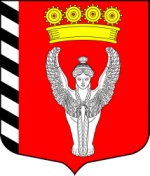 Муниципальный совет6                      внутригородского муниципального образованиясозыв            города федерального значения Санкт-Петербурга                                                                   муниципальный округ Невская застава2019г.-2024г.                 (Муниципальный совет МО Невская застава)_____________________________________________________________________________РЕШЕНИЕ«23» ноября 2023г                                                                                                               N 04/28г. Санкт-Петербург Об утверждении  результатов публичных слушаний по проекту Решения о бюджете внутригородского муниципального образования города федерального значения Санкт-Петербурга муниципальный округ Невская застава на 2024 год и на плановый период 2025 и 2026 годов           Заслушав доклад о результатах публичных слушаний по проекту Решения о бюджете внутригородского муниципального образования города федерального значения Санкт-Петербурга муниципальный округ Невская застава на 2024 год и на плановый период 2025 и 2026 годов,  в соответствии с Бюджетным кодексом Российской Федерации, Федеральным законом от 06.10.2003 № 131-ФЗ «Об общих принципах организации местного самоуправления в Российской Федерации», Законом Санкт–Петербурга от 23.09.2009 № 420-79 «Об организации местного самоуправления в Санкт-Петербурге», Положением о бюджетном процессе во внутригородском муниципальном образовании города федерального значения Санкт-Петербурга муниципальный округ Невская застава, утвержденным решением муниципального совета от 28.04.2022 № 01/06, Положением о порядке организации и проведения публичных слушаний во внутригородском муниципальном образовании города федерального значения Санкт-Петербурга муниципальный округ Невская застава от 19.10.2022 № 03/15, муниципальный совет, на  основании протокола публичных слушаний от 16.11.2023г № 3,РЕШИЛ: Утвердить прилагаемые результаты публичных слушаний по проекту Решения о бюджете внутригородского муниципального образования города федерального значения Санкт-Петербурга муниципальный округ Невская застава на 2024 год и на плановый период 2025 и 2026 годов.Настоящее решение подлежит официальному опубликованию (обнародованию) в установленном Уставом муниципального образования порядке. Настоящее решение вступает в силу после его официального обнародования.Контроль за исполнением настоящего решения возложить на главу муниципального образования Карпова П.К.Глава муниципального образования:                    			               П.К.Карпов